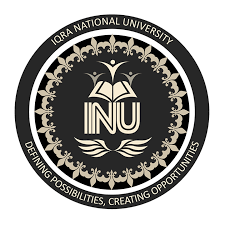 Software Verification And ValidationMid-Term Assignment Submitted By: Muhammad Raza Arshad                           ID#13676                           BSSE (6th Semester)Submitted to: Mr. Zain ShaukatQuestion: Choose any Testing tool from the list and write down itsPros/ConsFunctionalitySupporting LanguagesSupporting TestsWrite a short faulty code, test using the tool, and show the bugs in the code. Answer: SELENIUMPROS/CONS (PROS) Selenium is open-source, so anyone can download and start using it.It is platform independents means it supports various operating system like Windows, Mac, Linux and Unix.It is used for cross-browser testing like Chrome, Firefox, IE and opera browser.BDD Framework – Cucumber Jbehave Serenity)Its very lightweight, it uses fewer hardware resources as compared to other testing tools like UFT/QTP.Available in the form of API.Easily integrated with the CI-CD process (Jenkins)We can customize the web driver codebase because the source code is shared.It Supports Parallel test execution using selenium grid.By using selenium, we can perform functional, regression, usability and UAT Testing.(CONS)It requires experienced test automation engineer.Test maintenance is difficult, say due to the element waits in applications using AJAX.Users need to learn and use different frameworks to standardize the testing process.Proper implementation methods, if not followed, will slow down the testing.FUNCTIONALITY           Following is a list of some of Bugzilla’s most significant functionalities.Selenium is an open source and portable Web testing Framework.Selenium IDE provides a playback and record feature for authoring tests without the need to learn a test scripting language.It can be considered as the leading cloud-based testing platform which helps testers to record their actions and export them as a reusable script with a simple-to-understand and easy-to-use interface.Selenium supports various operating systems, browsers and programming languages. Following is the list:Programming Languages: C#, Java, Python, PHP, Ruby, Perl, and JavaScriptOperating Systems: Android, iOS, Windows, Linux, Mac, Solaris.Browsers: Google Chrome, Mozilla Firefox, Internet Explorer, Edge, Opera, Safari, etc.It also supports parallel test execution which reduces time and increases the efficiency of tests.Selenium can be integrated with frameworks like Ant and Maven for source code compilation.Selenium can also be integrated with testing frameworks like Testing for application testing and generating reports.Selenium requires fewer resources as compared to other automation test tools.WebDriver API has been indulged in selenium which is one of the most important modifications done to selenium.Selenium web driver does not require server installation, test scripts interact directly with the browser.Selenium commands are categorized in terms of different classes which make it easier to understand and implement.SUPPORTING LANGUAGESJava                   Roby             JavaScript C#                      PerlPython              PHPSUPPORTING TESTS Functionality Testing which includes Smoke Testing, Regression Testing, and Sanity TestingDatabase Testing using drivers like JDBC can also be performed as it is a part of Functional TestingBrowser Compatibility TestingUI TestingCross Browser TestingLittle bit of Security Testing and security testing can also be performedYou can automate: WAB, WAP, APP (Mobile App) applications using selenium. TEST USING TOOLpackage mypackage;import org.openqa.selenium.*;import org.openqa.selenium.firefox.FirefoxDriver;public class myclass {    public static void main (string [] args) {	    WebDriver driver = new FirefoxDriver();		string baseUrl = "http://newtours.demount.com";		string var = ""                driver.get(baseUrl);	var = driver.findElement(By.cssSelector("front:contains('passward:')")).getText();